Begreper/gloserArbeidsplan for 9dUke 34-35OrdenseleverUke 34: Fredrik og AmalieUke 35: Mari C og EmilieInformasjonVelkommen til nytt skoleår! Onsdag 24.august blir det fotografering til ny skolekatalog. Foreldremøte 1. september kl 18:00.Mandag 5.september kl.11 får vi besøk av DKS med forestillingen «Sol og skygge – African jazz».Frist for å søke om bytte av valgfag er 9.september. Søknaden må inneholde følgende: elevens fornavn, etternavn og klasse, hvilket valgfag eleven har og hvilket valgfag han/hun ønsker å bytte til. Alle elever må i mellomtiden gå til det valgfaget de har fått tildelt.UKEMANDAGTIRSDAGONSDAGTORSDAGFREDAGDenne uka:34Fotografering35Foreldremøte36DKS: «Sol og skygge – African jazz»37NorskEngelskMatteNaturfagSamfunnsfagKRLEKRLEAchievementBraveScheduleMiffed (se s.10 og 260)ProsentProsentpoengPromilleKvadrattallKubikktallKvadratrotTierpotensTall på standardformNerveHormonSentralnervesystemetDet perifere nervesystemetRefleksRyggmargNervecelleSanserPubertetEuropaKontinent Geologisk tidAvsetningsbergarter Lavslette HavEksotiskFastland Konservativ hindusanskritdharmasamsaragjenfødselkarmamokshaatmanBrahmanen kastekasteløsrituellFagLæringsmålNorskMatematikkKunne regne med potenserForklare hva kvadratroten av et tall erKunne finne verdien av kvadratroten til et tallForklare hvordan titallssystemet er bygd oppKunne skrive og regne med store og små tall på standardformNivå 11.44   1.47   1.48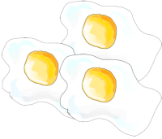 1.60   1.84   1.87    1.91  Ukas nøtt: To fedre og to sønner spiste 3 egg til frokost. Hver av dem spiste nøyaktig ett egg.Hvordan kan dette stemme?Nivå 2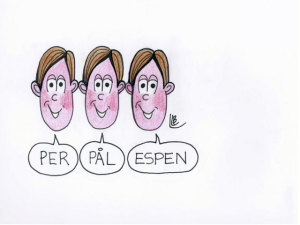 1.47   1.58   1.59   1.60d-f eller 1.721.89    1.99 eller 1.112     1.102 Ukas nøtt:Per, Pål og Espen er trillinger og spiller på samme fotball-lag. Hvert år har de en stor utlodning, og i år fikk de tre til sammen utlevert 60 lodd som de skulle prøve å selge. Da loddsalget var over, leverte de til sammen 11 usolgte lodd tilbake. Per hadde solgt dobbelt så mange som Pål, og Pål hadde solgt 3 lodd mer enn Espen. Hvor mange lodd hadde hver og en av de tre trillingene solgt?EngelskKnow how to to make a singular noun into a plural nounKnow how to find key points in a text. Be able to talk about expeditions, personal qualities and equipmentLes text 1A. Gjør oppgave 9 s. 13. Dette dreier seg om sustantivLes text 1A. Gjør oppgave 9 s. 13. Dette dreier seg om sustantivSamfunnsfagDu skal kunne gjenkjenne land i Europa på kartet.Du skal forklare hvor vi finner kjente landemerker (fjellkjeder og hav) på Europakartet. Du skal kunne forklare begrepene i begrepsboksen.Bruk BISON-blikk i «Nye makt og menneske 9, Geografi», kap.2. Skriv ned forklaringer på begrepene i samfunnsfag for denne perioden.Øv deg på land og hovedsteder i Europa ved å bruke http://www.gruble.net/geografi/kart/ Bruk BISON-blikk i «Nye makt og menneske 9, Geografi», kap.2. Skriv ned forklaringer på begrepene i samfunnsfag for denne perioden.Øv deg på land og hovedsteder i Europa ved å bruke http://www.gruble.net/geografi/kart/ NaturfagBli kjent med kapittel 2 «Kroppen – samspill og styring»Vi starter opp med kapittelet «Kroppen» denne uka. Om et par uker skal du begynne å fordype deg i et emne som skal fremføres. Du skal derfor denne uka bli kjent med kapittelet. Bla igjennom sidene 41-60, se på overskrifter og bilder. Fyll deretter ut et skjema, som du får av læreren din. På skjemaet skal du skrive stikkord til overskriftene i kapittelet. Lag deg noen tanker rundt hva du ønsker å fordype deg i.Vi starter opp med kapittelet «Kroppen» denne uka. Om et par uker skal du begynne å fordype deg i et emne som skal fremføres. Du skal derfor denne uka bli kjent med kapittelet. Bla igjennom sidene 41-60, se på overskrifter og bilder. Fyll deretter ut et skjema, som du får av læreren din. På skjemaet skal du skrive stikkord til overskriftene i kapittelet. Lag deg noen tanker rundt hva du ønsker å fordype deg i.KRLEKan noe om hva det vil si å være hinduKjenne til sentrale begreper i hinduismenKjenne til gudene i hinduismenUke 34Les s 8-14Oppgave 2 og 4 på s 19Uke 35Les s 8-14Oppgave 2 og 4 på s 19Noen mennesker havner dessverre utenfor dette systemet, og kalles dalitter eller de kasteløse.Søk på internett etter mer informasjon om deres hverdag / rettigheter og muligheterSpanskRepetisjon av presentasjon, spørreord, verb i presens og me gusta, klokka, ukedager, vær.Lærer framtidsform (IR + A + INFINITIV)Uke 35Les s. 6-7 og øv på glosene. Gjør oppgave G1 og G2 s. 6 i oppgaveboka. Uke 36Les s. 8-9 og lær deg verbet IR + ukedagene. LekseprøveGjør oppgave C og E s. 9-10 i arbeidsboka. Uke 35Les s. 6-7 og øv på glosene. Gjør oppgave G1 og G2 s. 6 i oppgaveboka. Uke 36Les s. 8-9 og lær deg verbet IR + ukedagene. LekseprøveGjør oppgave C og E s. 9-10 i arbeidsboka. TyskDu skal kunne fortelle om dine gjøremål om morgenenRepetisjon av verb og eiendomspronomenUke 34 til torsdagLes og oversett tekst 1B s. 22+23 (skriv og lær glosene s. 31)Uke 35 til torsdagRepeter skriftlig bøyningen av haben / sein og eiendomspronomen. FranskDu skal kunnenavn på ukedagenespørre og fortelle hva klokka erfortelle om ukeplanene dinetallene fra 60-100alfabetetverbet aller (å dra, å gå)Heftet fra Ouverture 8 kapittel 6 Ma semaine 

Uke 34: 
Lær deg ukedagene på s.94. Lytt til lydspor 23 på it’s learning, og gjør exercice 9 på s.97 der du øver på tallene fra 60 til 100.
 		Uke 35: 
Lær deg det uregelrette verbet aller. Lekseprøve i dette verbet og tall på torsdagHeftet fra Ouverture 8 kapittel 6 Ma semaine 

Uke 34: 
Lær deg ukedagene på s.94. Lytt til lydspor 23 på it’s learning, og gjør exercice 9 på s.97 der du øver på tallene fra 60 til 100.
 		Uke 35: 
Lær deg det uregelrette verbet aller. Lekseprøve i dette verbet og tall på torsdagEngelsk fordypningMusikkLytt til musikkSyng i dusjenMat og helseHa kunnskap om utstyr på kjøkkenetHa nødvendig kunnskap om hygieneKunne skrelle gulrot og potetLes side 54-58 i matlystSkriv de 6 rådene for hygiene på en lapp og heng på kjøkkenet hjemme.Ta bilde med mobilen. 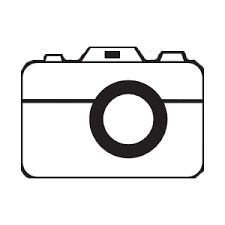 Skrell 2 gulrøtter og 2 poteter. Ta bilde med mobilen. Les side 54-58 i matlystSkriv de 6 rådene for hygiene på en lapp og heng på kjøkkenet hjemme.Ta bilde med mobilen. Skrell 2 gulrøtter og 2 poteter. Ta bilde med mobilen. Kroppsøving